Фотоотчет о проведенном занятии «В мире сказок Чуковского»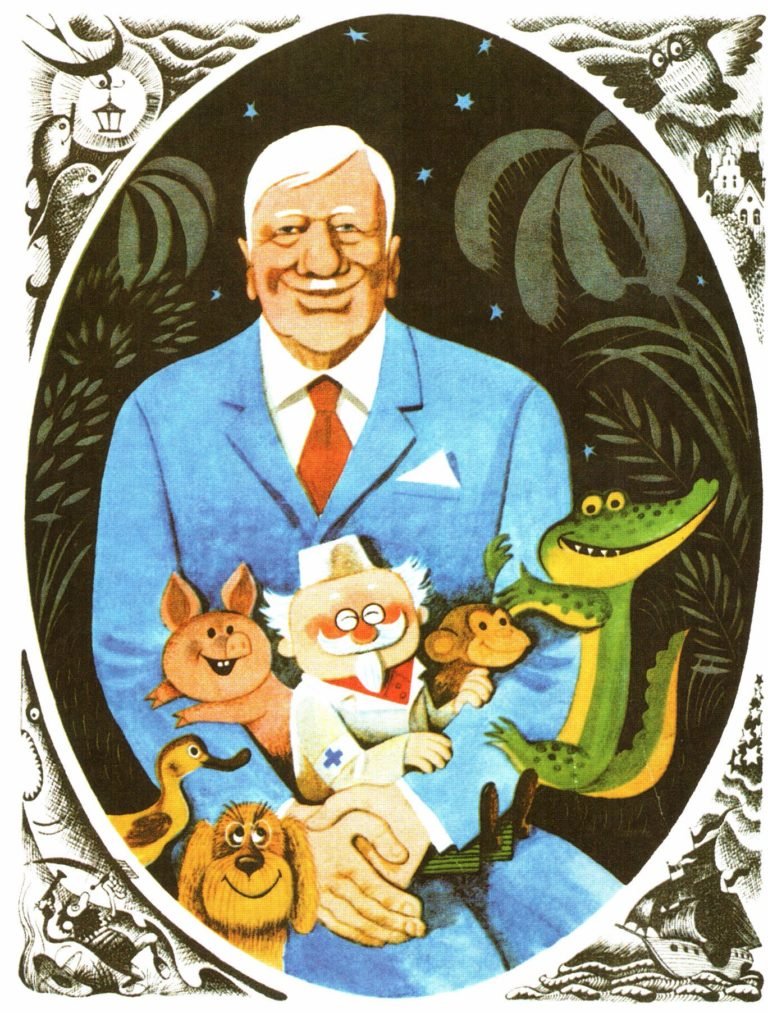 2020гЦель: Формирование читательского  интереса  и любви к произведениям К. Чуковского.В дежурной группе прошло веселое и увлекательное интегрированное занятие по произведениям К. И. Чуковского. Вначале рассмотрели портрет писателя, рассказала о биографии сказочника, что он сочинил много сказок, стихотворений для детей.     Дети сами вспоминали названия и содержание произведений К. И. Чуковского, с которыми они уже знакомы. Затем мы отправились в путешествие по его сказкам. Ребята отгадывали загадки, собирали разрезные картинки, угадывали сказки по отрывкам, помогали Федоре собрать посуду. Для физминутки взяла сказку «Путаница», где дети представили, что они герои сказки. Я читала отрывок из данной сказки, а ребята изображали животных.В заключение нашего путешествия познакомила детей с новым стихотворением К. И. Чуковского «Чудо-дерево». Предложила раскрасить «Чудо-дерево»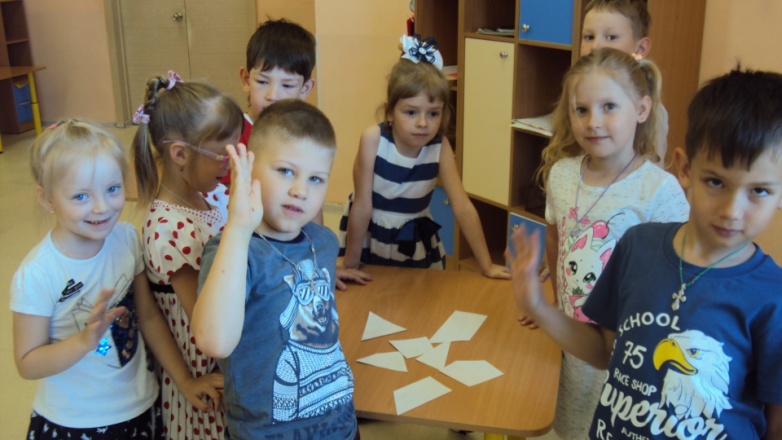 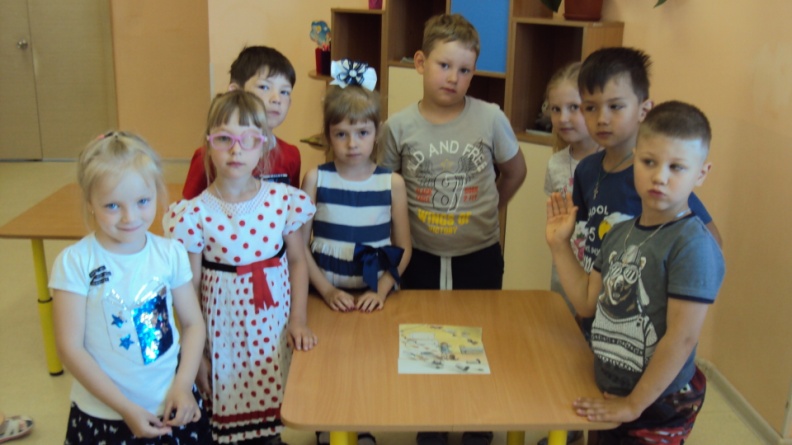 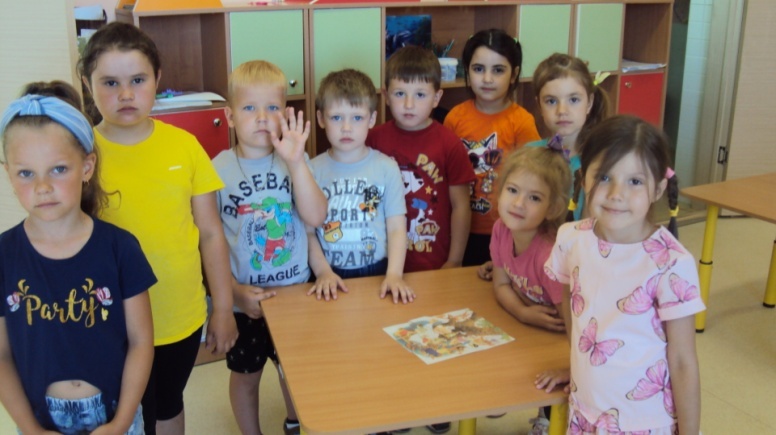 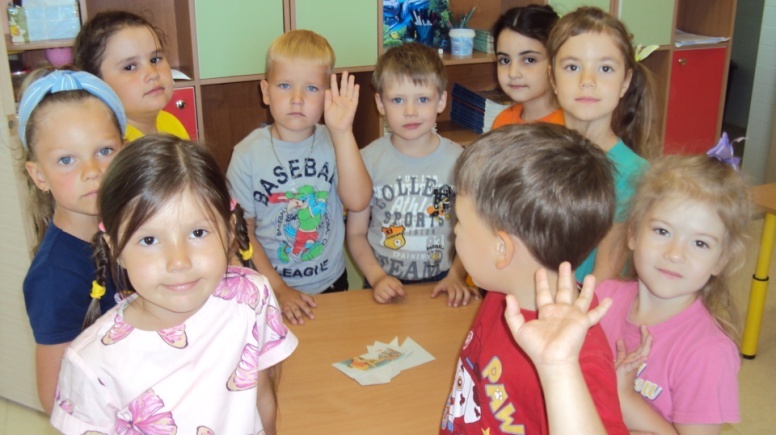 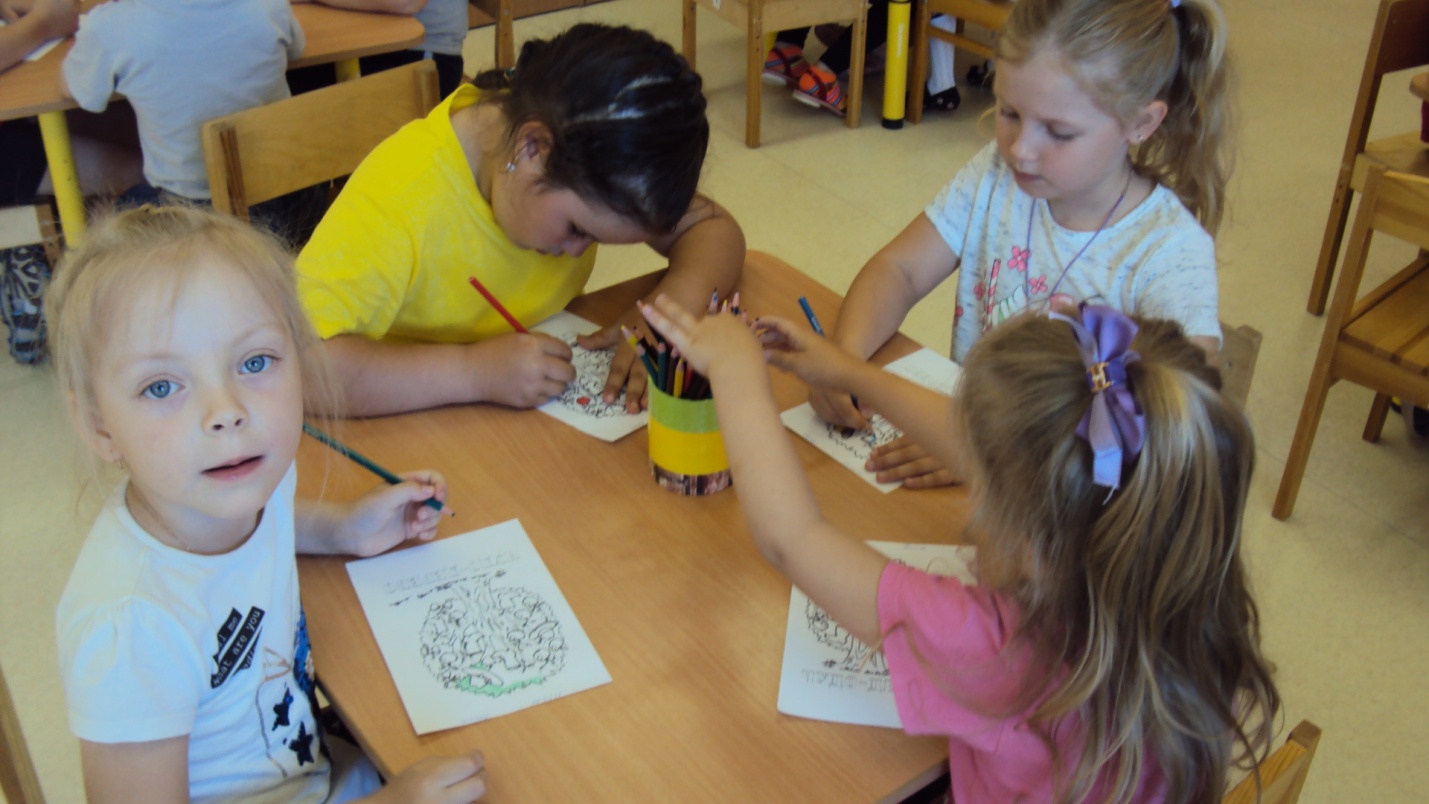 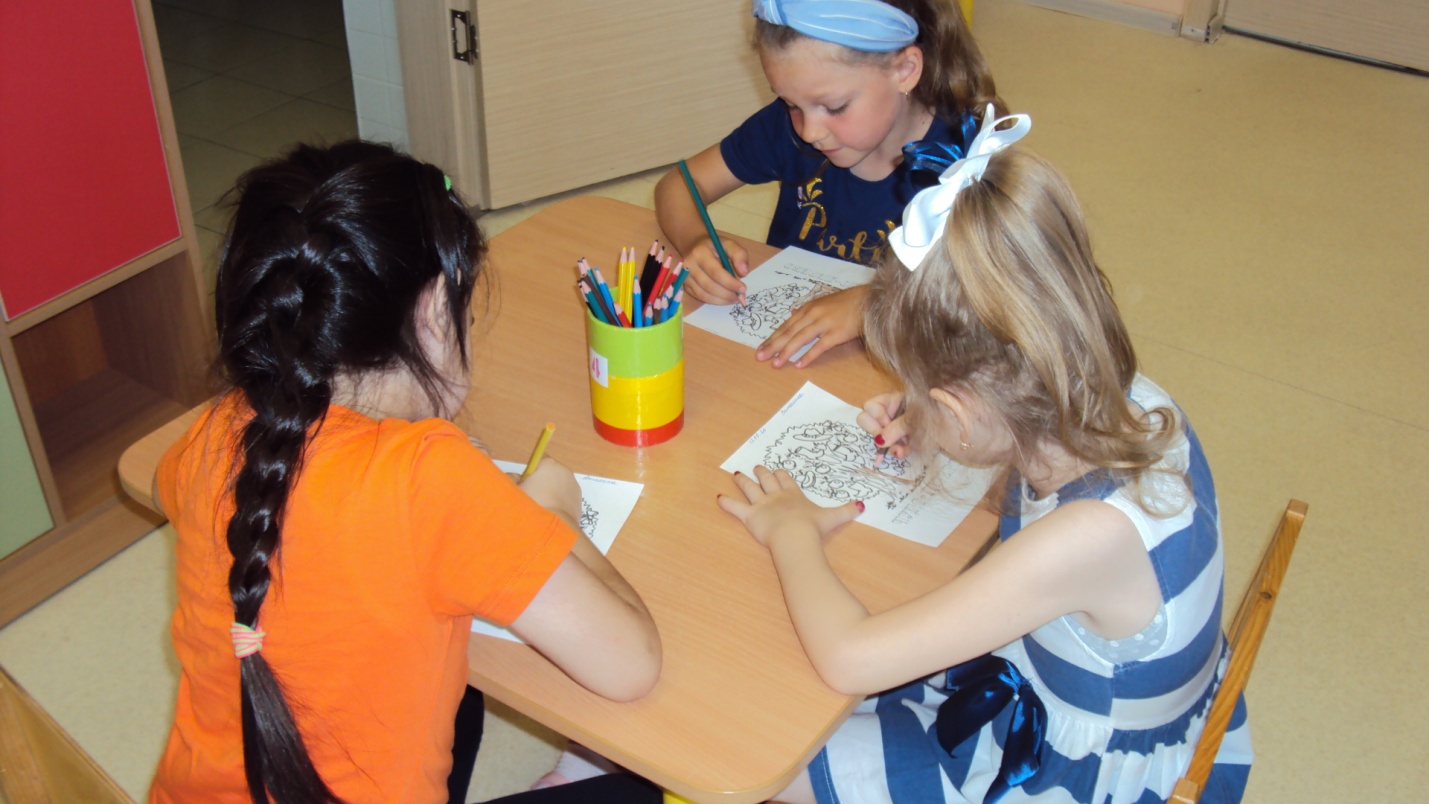 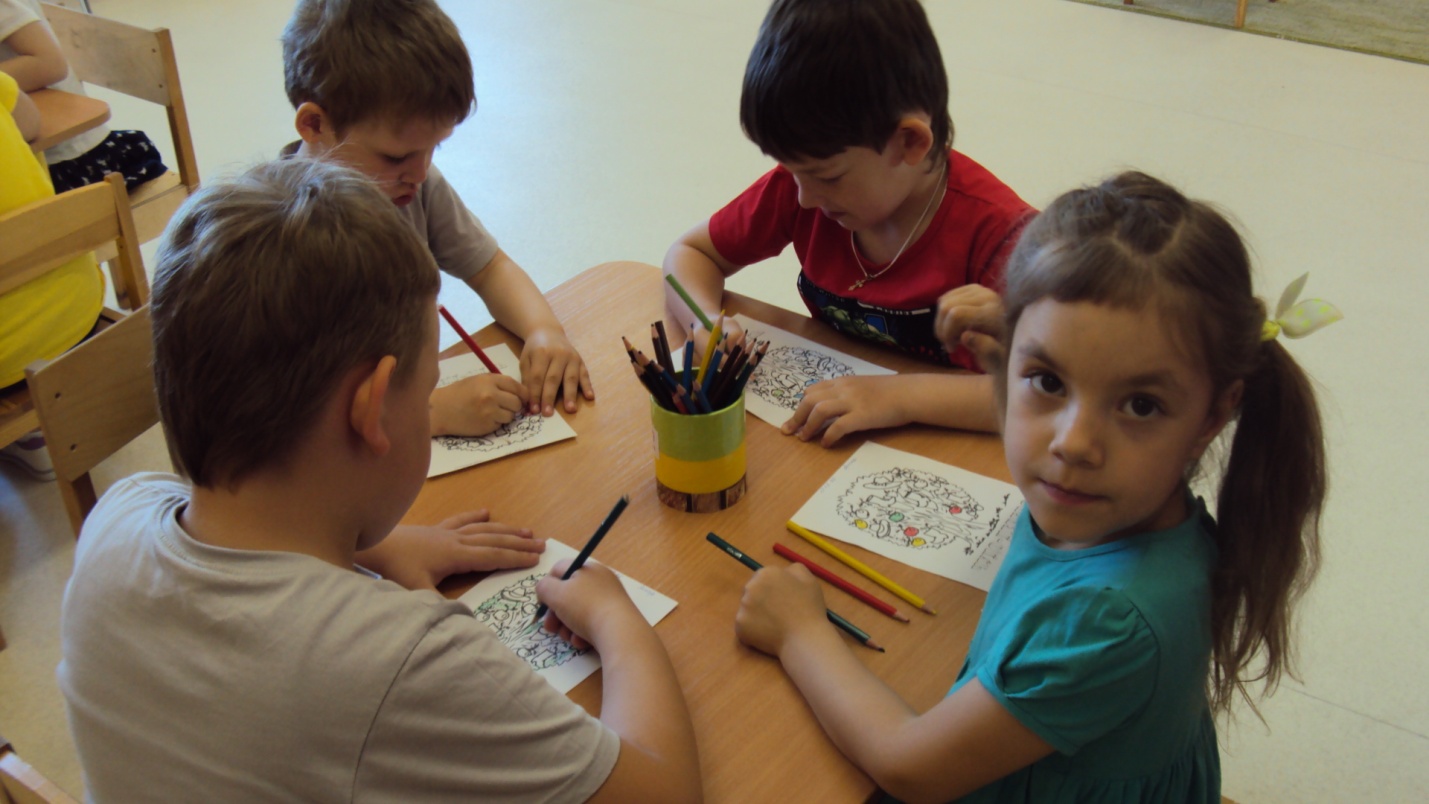 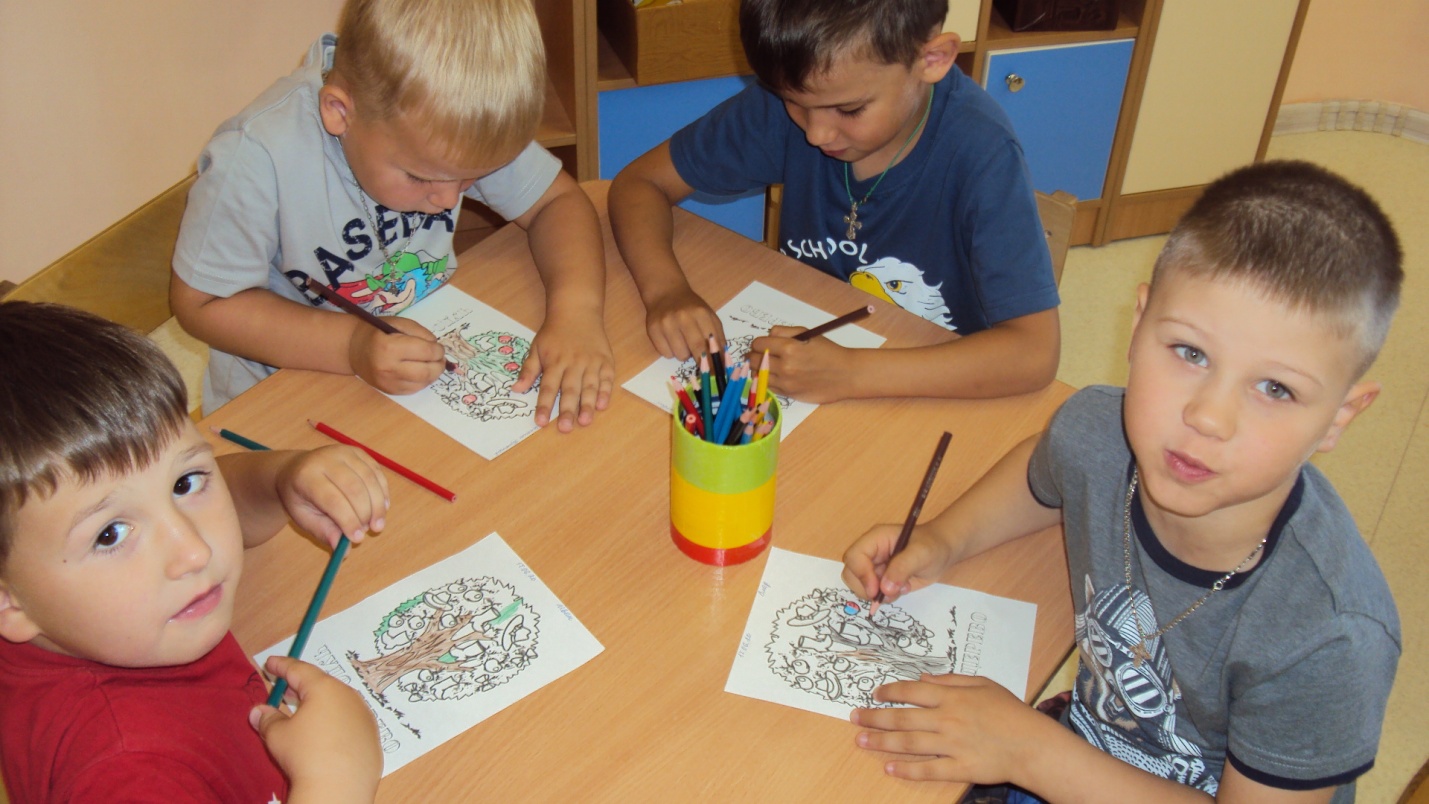 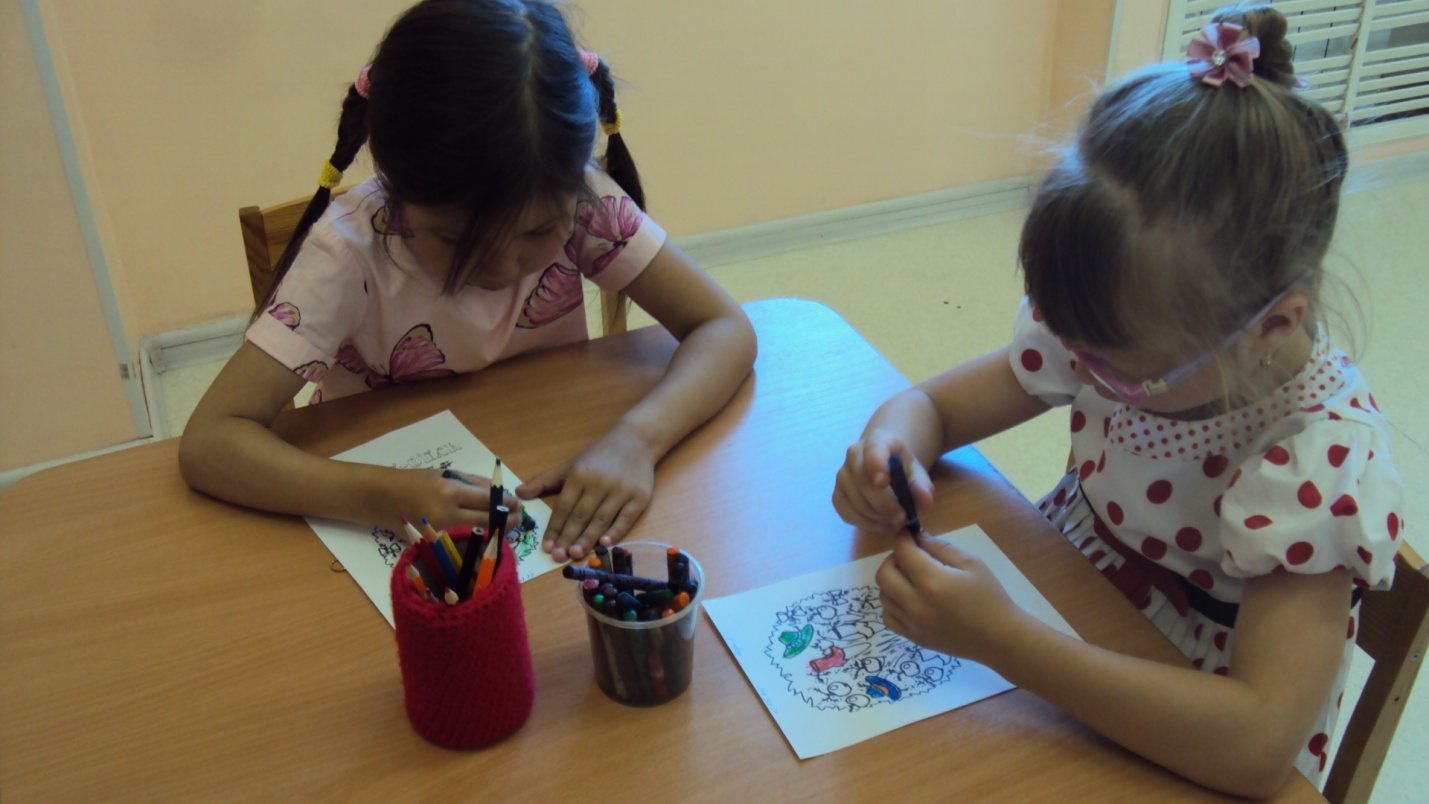 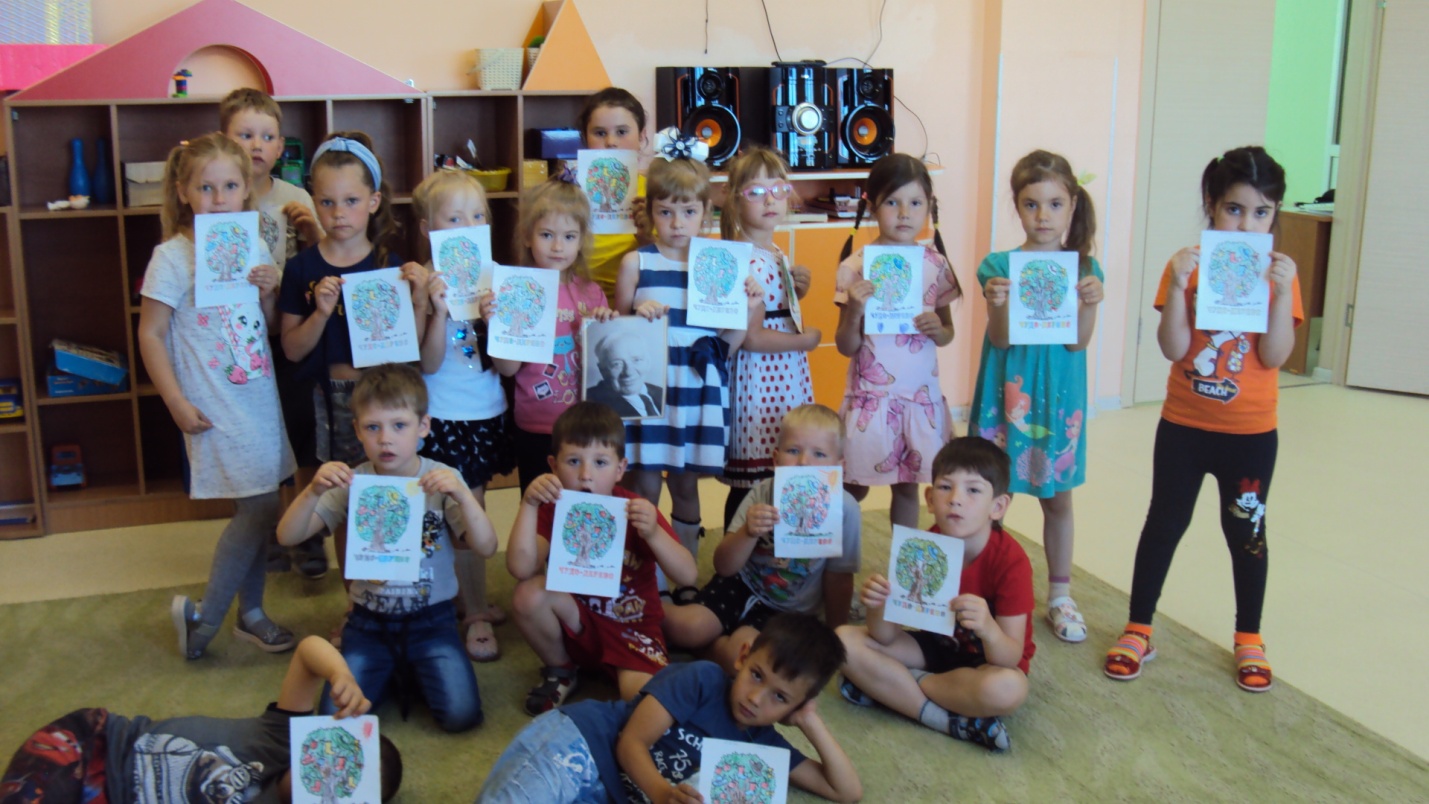 